ΣΥΛΛΟΓΟΣ ΕΚΠΑΙΔΕΥΤΙΚΩΝ Π. Ε.                    Μαρούσι  26 –  3 – 2018                                                                                                                    ΑΜΑΡΟΥΣΙΟΥ                                                   Αρ. Πρ.: 92Ταχ. Δ/νση: Κηφισίας 211                                            Τ. Κ. 15124 Μαρούσι                                      Τηλ.: 210 8020697                                                                              Πληροφ.: Πολυχρονιάδης Δ. (6945394406)                                                                  Email:syll2grafeio@gmail.com                                      	Δικτυακός τόπος: http//: www.syllogosekpaideutikonpeamarousisou.grΠΡΟΣ : ΤΑ ΜΕΛΗ ΤΟΥ ΣΥΛΛΟΓΟΥ ΜΑΣ  Κοινοποίηση:Υ.Π.Π.Ε.Θ.Κ. Ε. Δ.Ε. Δήμο Αμαρουσίου Δ. Ο. Ε. Συλλόγους Εκπ/κών Π. Ε. της χώραςΠεριφερειακή Δ/νση Π. & Δ. Εκπ/σης Αττικής  Δ/νση Π. Ε. Β΄ ΑθήναςΕνώσεις Γονέων Δήμων ευθύνης του συλλόγου μας Θέμα: « Για τις ενέργειες της Κ. Ε. Δ. Ε. και του Προέδρου της Δημάρχου Αμαρουσίου κου Γ. Πατούλη ενάντια στην εφαρμογή της Δίχρονης υποχρεωτικής προσχολικής αγωγής & εκπ/σης από το Δημόσιο Νηπιαγωγείο». Ο Σύλλογος εκπαιδευτικών Π.Ε. Αμαρουσίου εκφράζει την έντονη διαμαρτυρία του για την προσπάθεια του προέδρου της ΚΕΔΕ να αναμειχθεί και να έχει λόγο σε θέματα πρωτοβάθμιας εκπαίδευσης. Ο πρόεδρος της ΚΕΔΕ συνεχίζει την προκλητική απέναντι στην εκπαίδευση στάση και το πνεύμα όξυνσης που καλλιέργησε σε όλο το χρονικό διάστημα πριν από την ψήφιση του άρθρου 33 του ν.4521/2018 που αφορά την υποχρεωτική φοίτηση των προνηπίων στο δημόσιο νηπιαγωγείο.Συνεχίζει ακόμα και μετά την ψήφιση του νόμου 4521/2018  από την πολιτεία να προωθεί την απόφαση της ΚΕΔΕ (Δεκέμβρης 2016) με την οποία διεκδικεί το πέρασμα των νηπιαγωγείων αρχικά στην αρμοδιότητα της Τοπικής αυτοδιοίκησης.Οι μάχιμοι εκπαιδευτικοί θεωρούμε πως μετά την ψήφιση του συγκεκριμένου άρθρου 33 βρισκόμαστε σε καλύτερη θέση, ώστε να διεκδικήσουμε την απόλυτη εφαρμογή της δίχρονης σε όλη την επικράτεια. Το άρθρο ορίζει ότι η φοίτηση των νηπίων 4 ετών γίνεται σταδιακά υποχρεωτική από το σχολικό έτος 2018-19 στο νηπιαγωγείο, άμεσα εφαρμόσιμη σε 205 Δήμους, σύμφωνα με τα στοιχεία του ΥΠΠΕΘ, και σε βάθος τριετίας  σε όλη την επικράτεια. Για να πραγματοποιηθεί αυτό και να μην μείνει κενό γράμμα πρέπει να συνοδευτεί με γενναία χρηματοδότηση για ανέγερση νέων νηπιαγωγείων και μαζικούς διορισμούς εκπαιδευτικών με τους όρους και τις διαδικασίες που το εκπαιδευτικό κίνημα βάζει.Οφείλει η πολιτεία να λειτουργήσει μακριά από τις δεσμεύσεις στους δανειστές και μακριά από τις επιταγές της ΕΕ και του ΟΟΣΑ  και στην περίπτωση που θα θελήσει με βάση αυτές τις δεσμεύσεις, να απενεργοποιήσει το νόμο ή να αλλάξει την ουσία του, το εκπαιδευτικό κίνημα θα βρίσκεται εκεί για να επιβάλει την ολοκληρωτική εφαρμογή του νόμου. Ο κ. Γ. Πατούλης, πρόεδρος της ΚΕΔΕ, συνεχίζει να διαδίδει ανακρίβειες σε σχέση με τις θέσεις εργασίας και επιμένει  να προκαλεί.Στην επιστολή επισημαίνεται: « πως πάγια θέση της ΚΕΔΕ παραμένει ότι η εφαρμογή αυτής της διάταξης θα δημιουργήσει σοβαρά προβλήματα στην ομαλή λειτουργία πετυχημένων δομών ενώ παράλληλα θα δημιουργήσει σοβαρά προβλήματα στον οικογενειακό προγραμματισμό και θα κινδυνεύσουν χιλιάδες θέσεις εργαζομένων».Απαντάμε: Δεν κινδυνεύουν οι θέσεις εργαζομένων, αφού αυτές διασφαλίζονται από τις χιλιάδες παιδιών έως τεσσάρων που θα έχουν τη δυνατότητα να φιλοξενηθούν στους παιδικούς σταθμούς, αντίθετα θα πολλαπλασιαστούν, αφού για μικρότερα παιδιά αντιστοιχούν περισσότεροι εργαζόμενοι. Οι θέσεις εργασίας κινδυνεύουν από τις πολιτικές τις λιτότητας και την ελαστική και μη μόνιμη εργασία. Επίσης η μετατροπή των παιδικών σταθμών σε βρεφονηπιακούς είναι ένα κόστος που δεν θέλει η ΚΕΔΕ να το αναλάβει παρόλα τα επιπλέον χρήματα που δόθηκαν στους παιδικούς σταθμούς (π.χ. στο Δήμο Αμαρουσίου από τους 15 Δημοτικούς Βρεφονηπιακούς Σταθμούς που υπάρχουν μόνο ένας παίρνει βρέφη κάτω των 2,5 ετών με αποτέλεσμα να φοιτούν συνολικά 15 βρέφη σε όλο το Δήμο Αμαρουσίου και όλα αυτά με απόφαση της Δημοτικής Αρχής Πατούλη).Στο πλαίσιο αυτό ζητούνται συγκεκριμένα στοιχεία από τους Δήμους με στόχο να αποτυπωθεί η υφιστάμενη κατάσταση αλλά και να αναδειχθούν τα προβλήματα, οι ελλείψεις σε υποδομές και σε προσωπικό. Στην επιστολή ο Πρόεδρος της ΚΕΔΕ υπογραμμίζει: «την αναγκαιότητα αποστολής των συγκεκριμένων στοιχείων » προκειμένου, όπως αναφέρει, «να διαμορφώσουμε την πραγματική κατάσταση και να τεκμηριώσουμε την θέση μας για τις δυσλειτουργίες που θα παρουσιασθούν από την εφαρμογή της» . Συγκεκριμένα ζητούνται :γ) Λαμβάνοντας υπόψη την δυναμικότητα των τμημάτων στα Νηπιαγωγεία, τον αριθμό των τμημάτων που θα απαιτηθούν καθώς και τον αριθμό των αιθουσών. δ) Το εκπαιδευτικό προσωπικό που θα απαιτηθεί για την λειτουργία των επιπλέον τμημάτων αυτών.  Έτσι τις τελευταίες ημέρες υπάρχει σωρεία καταγγελιών από συναδέλφους νηπιαγωγούς σε ολόκληρη τη χώρα για στοιχεία  φοιτούντων μαθητών που ζητούν οι Δήμοι από τα Νηπιαγωγεία λες και είναι η  υπηρεσία τους.  Υπενθυμίζουμε στον πρόεδρο της ΚΕΔΕ πως τα παραπάνω είναι αποκλειστική αρμοδιότητα του Υπουργείου Παιδείας  και να μη βιάζεται να δώσει αρμοδιότητες στην Τοπική Αυτοδιοίκηση τις οποίες δεν έχει.Υποχρέωση της Τοπικής Αυτοδιοίκησης και των Δήμων, σύμφωνα με τον νόμο, αποτελεί η μίσθωση ή παραχώρηση χώρων, έτσι ώστε να φοιτήσουν όλα τα προνήπια που διαμένουν στον δήμο τους στο δημόσιο νηπιαγωγείο. Τελειώνοντας η επιστολή αναφέρει: «Με ιδιαίτερη υπευθυνότητα απέναντι στα παιδιά μας, θα συνεχίσουμε να προασπίζουμε τα δικαιώματα τους, για την ομαλή και ασφαλή ένταξή τους στην εκπαιδευτική κοινότητα». Ξεχνά ο πρόεδρος της ΚΕΔΕ πως αποκλειστικός αρμόδιος για την εκπαίδευση των παιδιών στην χώρα μας είναι το Υπουργείο Παιδείας. Όπως γνωρίζεται το προηγούμενο διάστημα και κατά τη συζήτηση του νομοσχεδίου στη Βουλή η ΚΕΔΕ προέβη σε σειρά ενεργειών προκειμένου να αποφευχθεί η ψήφιση του συγκεκριμένου άρθρου ή να προβλέπεται η δυνατότητα δυνητικής εφαρμογής του.Τελικώς το συγκεκριμένο άρθρο υπερψηφίστηκε με τις εξής αλλαγές: Την πρόβλεψη τριετίας για τη σταδιακή ένταξη των νηπίων στην υποχρεωτική εκπαίδευσηΤην σύσταση τριμελούς γνωμοδοτικής επιτροπής ανά Δήμο (με μέλη το Δ/ντή Εκπ/σης Π. Ε. της περιοχής, το Δήμαρχο και τον Πρόεδρο του τοπικού Συλλόγου Εκπ/κών Π. Ε.) που θα εισηγηθεί για την άμεση εφαρμογή ή όχι της Δίχρονης υποχρεωτικής προσχολικής αγωγής & εκπαίδευσης σε κάθε Δήμο.  Αποκαλύπτεται λοιπόν ότι μετά από πιέσεις της ΚΕΔΕ στερήθηκαν και αποκλείστηκαν χιλιάδες προνήπια σε όλη την επικράτεια από τη Δημόσια και Δωρεάν πρόσβαση στην προσχολική αγωγή/εκπαίδευση. Η ΚΕΔΕ και άλλοι φορείς βοήθησαν την πολιτεία να απαλλαγεί από την υποχρέωση για τη δημιουργία δομών σε όλη την επικράτεια. Είναι άλλωστε γνωστές και οι σχέσεις με υπερεθνικούς οργανισμούς που εργάζονται για την ιδιωτικοποίηση των Δημόσιων Δομών. Είναι γνωστό πως η ΚΕΔΕ εξυπηρετεί την πολιτική της Ε.Ε και του ΟΟΣΑ, ότι έχει εναρμονιστεί με τις απαιτήσεις των Δανειστών.Δηλώνουμε προς κάθε κατεύθυνση ότι πως θα συνεχίσουμε να υπερασπιζόμαστε το δημόσιο σχολείο και τις ίσες ευκαιρίες πρόσβασης σε αυτό σε όλα τα παιδιά, ανεξαρτήτως φύλου, φυλής, εθνικότητας, κοινωνικής και οικονομικής προέλευσης των γονέων, σε πείσμα όλων αυτών που επιθυμούν να μετατρέψουν αυτό το δικαίωμα σε εμπόρευμα και voucher.Δηλώνουμε επίσης πως θα αγωνιστούμε για την καθολική εφαρμογή του νόμου για την φοίτηση όλων των προνηπίων στο δημόσιο νηπιαγωγείο, από την επόμενη σχολική χρονιά.Δηλώνουμε πως δε θα επιτρέψουμε σε κανέναν να βάλει εμπόδια στην εφαρμογή της δίχρονης υποχρεωτικής προσχολικής αγωγής/εκπαίδευσης στο νηπιαγωγείο και σε όλη την επικράτεια.Ο αγώνας μας για Δημόσια και Δωρεάν εκπαίδευση γίνεται ενάντια στην Κ.Ε.Δ.Ε. των βάουτσερ και των ελαστικών εργασιακών σχέσεων και τις κυβερνήσεις  των μνημονίων, της αδιοριστίας και της εκποίησης των κοινωνικών δομών και του Δημόσιου πλούτου.ΚΑΛΟΥΜΕ ΤΟΥΣ/ΤΙΣ ΣΥΝΑΔΕΛΦΟΥΣ ΝΗΠΙΑΓΩΓΟΥΣ ΝΑ ΠΛΑΙΣΙΩΣΟΥΝ ΤΙΣ ΕΝΕΡΓΕΙΕΣ ΤΩΝ ΣΥΛΛΟΓΩΝ ΤΟΥΣ ΓΙΑ ΤΗΝ  ΑΜΕΣΗ  ΕΦΑΡΜΟΓΗ ΤΟΥ ΝΟΜΟΥ ΚΑΙ ΝΑ ΜΗ ΔΙΝΟΥΝ ΚΑΝΕΝΑ ΣΤΟΙΧΕΙΟ ΣΕ ΑΝΑΡΜΟΔΙΟΥΣ ΦΟΡΕΙΣ (ΔΗΜΟΙ),ΤΟΥΣ ΣΥΛΛΟΓΟΥΣ ΕΚΠΑΙΔΕΥΤΙΚΩΝ  όλης της χώρας, (οι οποίοι θα συμμετέχουν  μέσω των προέδρων τους, στη διαδικασία εφαρμογής, όπως ορίζει η σχετική τροπολογία) να  κινητοποιηθούν έτσι ώστε να εφαρμοστεί η δίχρονη υποχρεωτική προσχολική αγωγή/εκπαίδευση άμεσα και πριν τη λήξη της τριετίας και παράλληλα να απαιτήσουν από τους Δημάρχους να μεριμνήσουν άμεσα για τις   υλικοτεχνικές υποδομές. ΚΑΛΟΥΜΕ το Δ. Σ. της  ΔΟΕ να ενημερώσει  όλους τους συλλόγους εκπαιδευτικών της χώρας για τις διαδικασίες άμεσης εφαρμογής της  και να λάβει όλα τα μέτρα  για την απρόσκοπτη εφαρμογή της  δίχρονης υποχρεωτικής προσχολικής αγωγής και εκπαίδευσης (όπου διαπιστώνεται η μη εφαρμογή του νόμου). 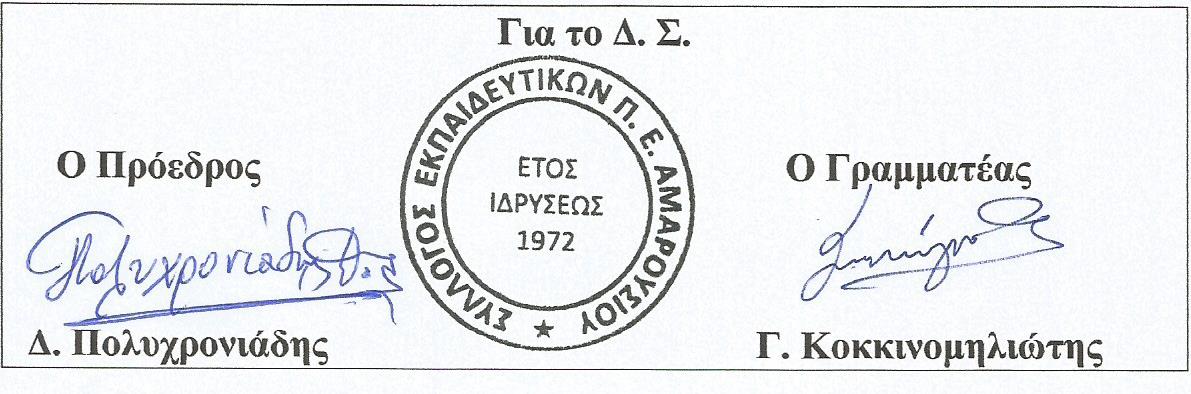 